Подготовка к контрольной работе №2 (по теме: «Надкласс Рыбы»)Продолжите предложения:Тело рыб состоит из отделов…Тонкие плоские костные пластинки, покрывающие тело рыб- …Парные плавники рыб:…Непарные плавники рыб:…Плавники рыб, которые помогают сохранять равновесие и держаться спиной вверх - …Плавники рыб, которые обеспечиваю повороты, погружение и всплытие к поверхности-…Железы кожи рыбы выделяют …, которая уменьшает трение тела рыбы о воду, защищает от болезнетворных бактерийОсновные отделы скелета рыб:…Плечевой пояс рыб состоит из …Череп рыб имеет отделы:..Позвоночник рыб делится на отделы …Тонкостенный мешочек, вырост пищевода у рыб, заполненный смесью газов- …Основная функция плавательного пузыря …Плавательного пузыря не имеют рыбы …Жаб рыб состоят из ..Внутри ротоглоточной полости жаберные дуги имеют многочисленные беловатые выросты…Обмен газами происходит с помощью …, расположенных на жаберных дугахСосуды, по которым кровь оттекает от сердца…Сосуды, приносящие кровь к сердцу …Сердце рыб состоит из камер:..От желудочка рыб отходит крупная артерия, которая называется …Кровь, насыщенная кислородом называется …Кровь, насыщенная углекислым газом называется…Кровеносный сосуд рыб, несущий артериальную кровь к органам и мускулатуре туловища и хвоста….Кровь позвоночных животных содержит красные клетки …, содержащие дыхательный пигмент …Выделительная система рыб представлена…Конечными продуктами белкового обмена у пресноводных рыб является …, а у морских …Нервная система позвоночных животных состоит из  отделов…Головной мозг позвоночных состоит из отделов: …Наиболее развитые отделы головного мозга рыб :…Отдел головного мозга рыб, перерабатывающий информацию от органов зрения и боковой линии…Отдел головного мозга рыб, имеющий больший обонятельные доли …Органы обоняния рыб …Органы вкуса рыб …Орган слуха рыб  представлен …Продольные каналы, лежащие по бокам тела в коже рыб, воспринимающие направление и силу давление воды …Рефлексы, передающиеся по наследству  называются…Рефлексы, возникающие при определенных повторяющихся условиях называются…Беловатая жидкость, содержащая сперматозоиды, заполняющая семенники рыб …Сложное инстинктивное поведение рыб во время размножения называется…Передвижение рыб в места наиболее пригодные для размножения называются …Рыбы, совершающие для размножения миграции из рек в моря или из морей в реки называются …Тип развития у рыб…Тестовые задания:Парные плавники у рыб: а) грудные, б) подхвостовые, в) спинные, г) брюшныеНепарные плавники у рыб: а) спинной, б) хвостовой, в) грудной, г) брюшной, д) подхвостовойПлавники рыб образованы: а) складками кожи, б) выростами хитина, в) плавниковыми лучами, г)чешуейДают возможность рыбе осуществлять повороты, погружаться и всплывать, а также поддерживать равновесие плавники: а) грудные, б) брюшные, в) спинной, г) подхвостовой (анальный), д) хвостовой.Чешуи рыбы: а) передней частью погружены в кожные карманы, б) задней частью прикреплены к костям скелета, в) выступающей передней частью налегают друг на друга, г) выступающей задней частью черепицеобразно налегают друг на друга, д) задними частями срастаются друг с другомСодержит(ат) особые вещества, препятствующие размножению на коже болезнетворных грибков и бактерий, а также уменыпает(ют) трение тела рыбы о воду: а) чешуя;	б) кожные железы; в) плавники; г)слизьОкраску тела рыб определяют: а) пигментные вещества, находящиеся в слизи; б)пигментные клетки чешуи; в) пигментные клетки кожи; г) красящие вещества, находящиеся в крови кожных капилляров.Скелет рыбы состоит из: а) черепа, б) позвоночника, в) грудной клетки, г) скелета плавников, д)скелета свободных конечностей.Череп рыб соединен с позвоночником: а) неподвижно; б)подвижно; в) полуподвижно; г)хрящевым соединением.В каком отделе позвоночника рыб к позвонкам присоединяются ребра? а) туловищном;	б)хвостовом; в)грудном; г)туловищном и хвостовомЦедильный аппарат (фильтр) у рыб образуют: а) хитиновые зубцы в желудке; б) жаберные лепестки; в)жаберные тычинки соседних жаберных дуг;г) роговые пластинки, расположенные в ротовой полости.У рыб имеются пищеварительные железы: а) слюнные, б) известковые, в) печень, г) поджелудочнаяВыделительная система рыб состоит из: а) тазовых почек, б) лентовидных (туловищных) почек, в)мочеточников, г) соленоцита, д) мочевого пузыря, е) мочеиспускательного канала, ж)выделительного отверстияУ рыб выделительное отверстие мочеиспускательного канала открывается: а) в клоаку; б) в кишечник; в)наружу на хвостовом плавнике; г) наружу перед анальным отверстиемОсобенности строения плавательного пузыря рыб: а) стенка пропитана хитином, б) стенка пронизана густой сетью кровеносных сосудов, в) через стенку может происходить поглощение газов кровью кровеносных капилляров, г) через стенку может происходить выделение газов из крови в полость пузыря, д) через стенку происходит всасывание питательных веществ из пищевода.Жабры у рыб состоят из: а) дуг, б) лепестков, в) пестиков, г) тычинок, д) чешуйКровеносная система у рыб:  а) незамкнутая, двухкамерное сердце, один круг кровообращения; б)замкнутая, четырехкамерное сердце, два круга кровообращения; в) замкнутая, трехкамерное сердце, один круг кровообращения; в) замкнутая, двухкамерное сердце, один круг кровообращенияИз желудочка сердца кровь у рыбы поступает первоначально в: а) брюшную аорту; б)артерии головного отдела; в)спинную аорту;	 г)капилляры.Головной мозг у рыб состоит из отделов: а) продолговатого мозга, б) заднемозга, в) мозжечка, г)среднемозга, д) переднего мозга, е) промежуточного мозга, ж) среднего мозгаГлаза у рыб имеют: а) плоскую прозрачную роговицу, б) хрусталик, в) веки, г) слезные железы, д)двойную аккомодациюВкусовые сосочки у рыб расположены на: а) губах, б) языке, в) зубах, г) стенках глотки, д) плавникахОрган слуха у рыб представлен: а) наружным слуховым проходом, б) барабанной перепонкой, в)средним ухом, г) внутренним ухомБольшинство рыб — это: а) раздельнополые животные с внутренним оплодотворением; б)раздельнополые животные с наружным оплодотворением; в) гермафродиты с наружным оплодотворением; г)гермафродиты с перекрестным оплодотворениемВ первые дни самостоятельной жизни личинка рыбы питается: а) водными растениями; б)мелкими беспозвоночными и позвоночными животными; в) за счет запасов питательных веществ материнского организма; г) за счет запасов питательных веществ желточного мешкаЯйцеживорождение характерно для многих видов: а) акул, б) карпообразных, в) сельдеобразных, г)скатов.Внутреннее оплодотворение характерно для: а) некоторых аквариумных рыбок, б) глубоководных рыб, в)акул, г) скатов, д) сельдеобразныхСреди рыб настоящее живорождение встречается у некоторых видов: а) карпообразных, б)двоякодышащих, в) акул, г) скатовОсновные определения по теме:Чешуя- это…Боковая линия- это…Плавательный пузырь – это…Артерии – это…Вены – это …Артериальная кровь – это …Венозная кровь – это …Эритроциты – это …Гемоглобин – это …Безусловные рефлексы – это ..Условные рефлексы – это…Молоки – это …Нерест- это …Проходные рыбы – это …Вопросы по теме (3 уровень):Перечислите признаки, характерные для всех хордовых животныхВиды плавников рыб их функции. Чешуя и ее значениеСтроение и значение плавательного пузыря в жизни рыбСтроение и значение боковой линии в жизни рыбСтроение пищеварительной системы рыбСтроение кровеносной системы рыбСтроение жабр рыб и участие их в дыханииСтроение выделительной системы рыб, продукты обмена.Строение половой системы рыб. Нерест.Стадии развития рыб. Тип развития.Вопросы по теме (4 уровень):Перечислите приспособления рыб к водной среде обитанияОрганы чувств рыб в связи с водным образом жизниСравните  яйцеживорождение и живорождение у рыб. Каково их значение.Чем отличается стадия малька рыб от личинкиРабота по рисункам: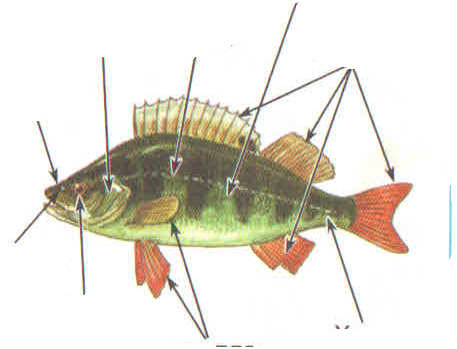 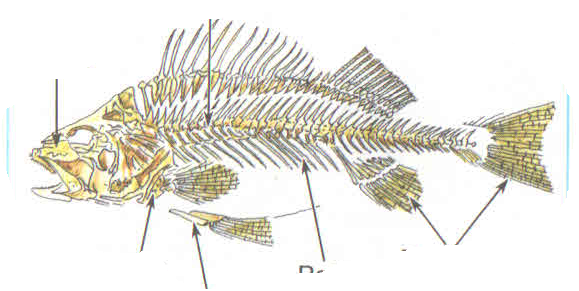 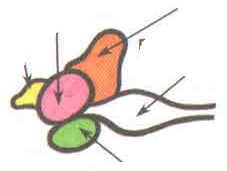 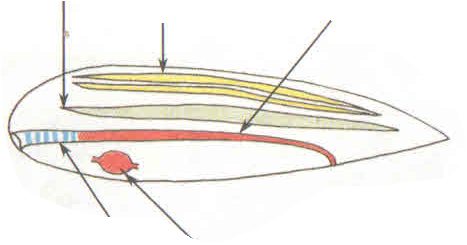 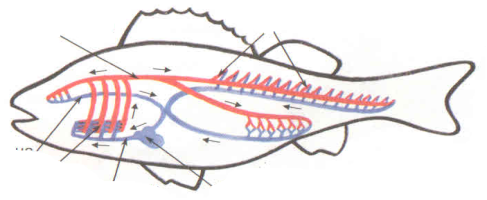 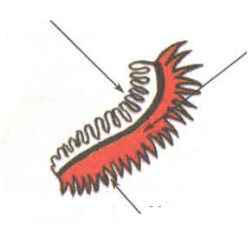 